Crash Course #11: Christianity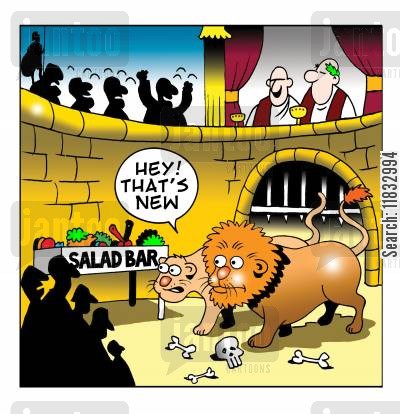 Watch this video:https://www.youtube.com/watch?v=TG55ErfdaeY&list=PLBDA2E52FB1EF80C9&index=11 Answer these questions completely and in detail:*Review* Describe the development and beliefs of Judaism.What are the connections between Judaism and Christianity?What groups in society were especially receptive to Jesus’ teachings? Why?Why was Jesus crucified?Why was Jesus accepted as the Messiah?What was Saul’s (Paul’s) role in the spread of Christianity?How might the decline of the Roman Empire have aided the spread of Christianity?How might this be similar to the spread of Buddhism in China following the decline of the Han Dynasty?How did the Roman’s treatment of Christians change over time?